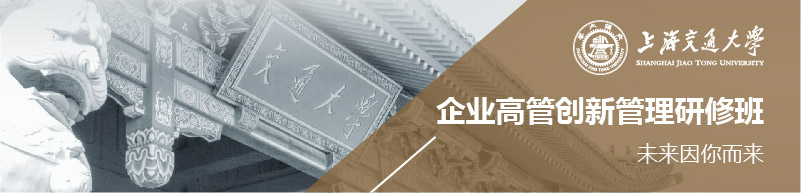 上海交通大学企业高管创新管理研修班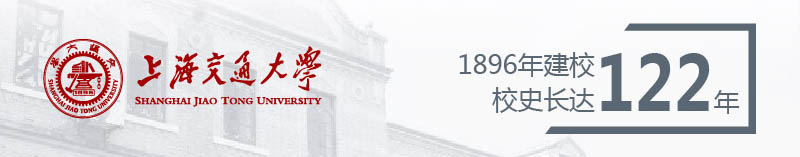 上海交通大学企业高管创新管理研修课程，是上海交大最具影响力的品牌课程之一。持续培养了2000多位具有开拓和创新精神的高层决策与管理精英。号召国内企业管理者们重回校园，潜心修炼。树立宏观全局思维，把握企业未来发展方向；明确自身的责任和角色类型，加强核心能力学习。课程将给中国的企业高管们带来最前瞻的思维、最深度的解读、最实用的指导，让您的企业在市场变幻的浪潮中一骑绝尘，引领时代。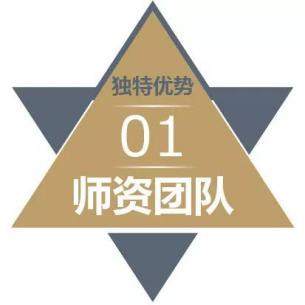 汇聚一流商学院 雄厚教授师资阵容政府政策制定、行业领袖、商业精英授课嘉宾 胡  伟 国务院特殊津贴专家，上海交通大学国际与公共事务学院创始院长。 张银杰 中国人民大学博士、上海财经大学教授、博士生导师。 苏建诚 亚细亚集团创始人，上海交通大学策略危机研究所执行所长。 顾建光 上海交通大学教授，公共管理系主任。宏观经济、公共关系研究专家。 卢肖时 原惠普商学院金牌教授、董事、惠普分公司总经理兼法人、风控总监、集团销售总监。 王  伟 上海自主创新工程研究院院长。上海交通大学教授，澳大利亚国际商学院EMBA客座教授。 钱春海 中国浦东干部学院现代产业与金融研究中心主任、教授、管理学博士、研究员。 任建标 上海交通大学教授，上海交通大学安泰经济与管理学院EMBA项目主任。 沈宇庭 中科院博士，央视CCTV财经金融专家。 魏  嶷 同济大学经济与管理学院教授，博士生导师。 方  妮 英国皇家管家学院驻华代表，意大利公爵府行政大管家，英国管家培训专家。 于  刚 原1号店创始人，现1药网董事长。以上为部分拟邀师资，排名不分先后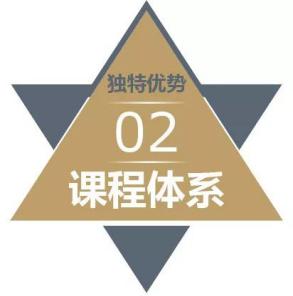 综合参考MBA\EMBA核心课程体系系统提升企业管理学习需求，课程前沿、实战性强 主修课程 ● 宏观经济政策走向与形势分析 ● 商务礼仪与个人礼仪● 企业文化建设与领导艺术 ● 企业竞争战略与商业模式创新 ● 公司治理与股权激励● 组织行为与人力资源创新管理 ● 品牌营销与融资 ● 互联网思维下的运营管理● 企业财务管理与内部控制  选修课程 ● 企业投融资与资本运作 ● 管理心理与决策 ● 国学智慧与现代管理 ● 企业经营中的法律问题 ● 大数据与信息决策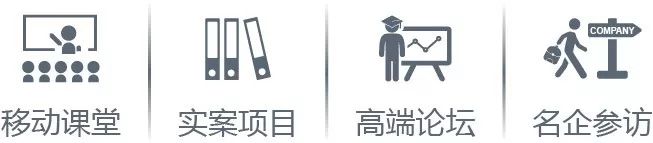 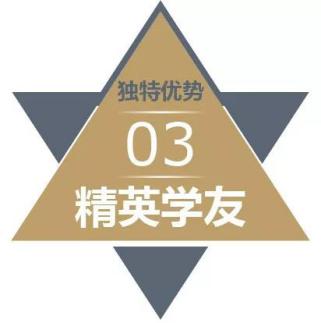 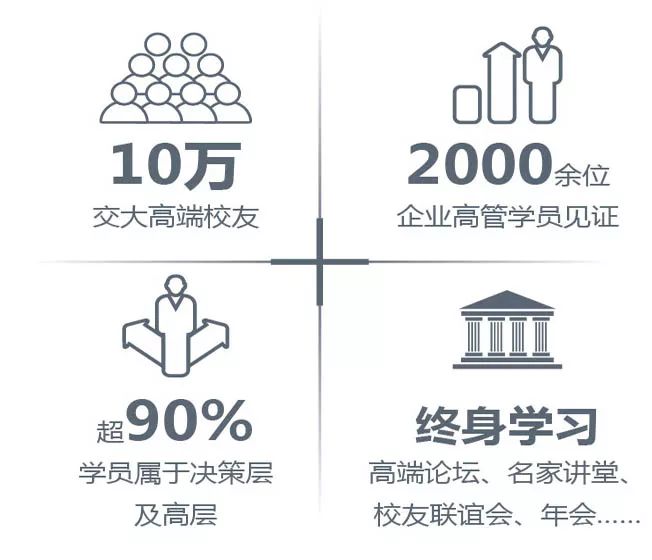  课程信息 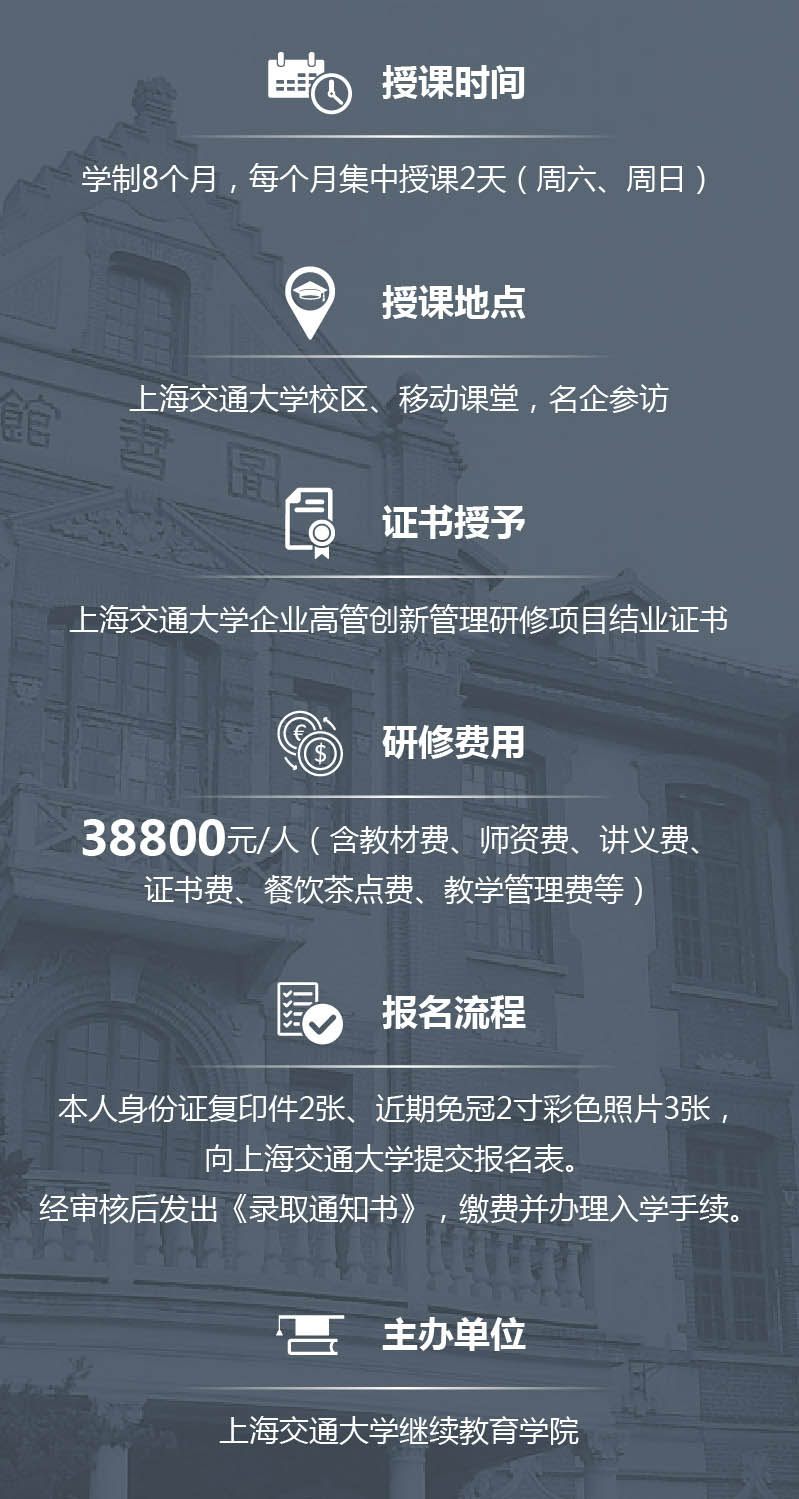  项目剪影 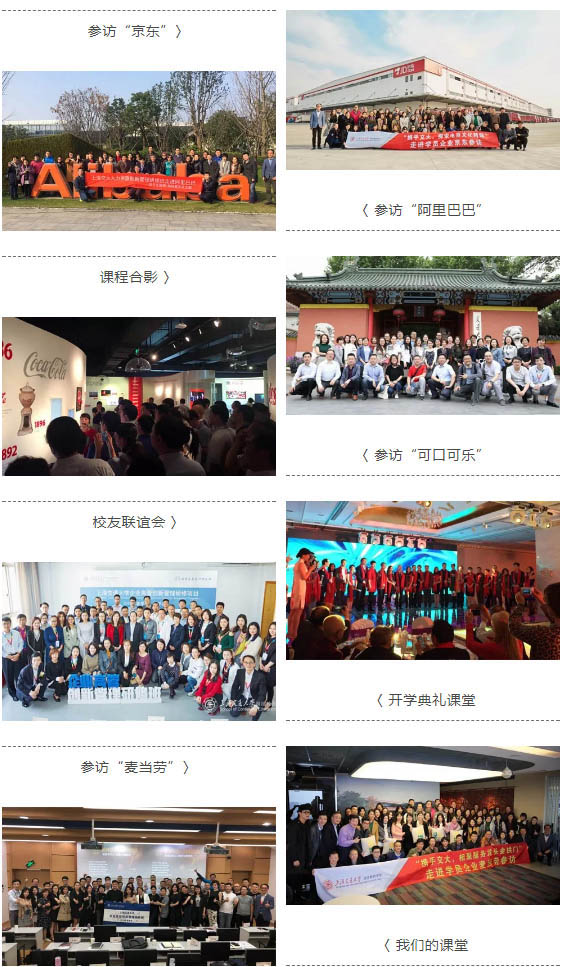 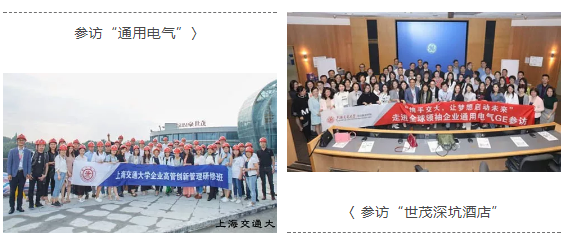  学费缴纳 【帐户名】：上海交通大学【账户号】：4546 5925 0319【开户行】：中国银行上海市上海交大徐汇校区支行【备   注】：上海交通大学企业高管班【联系电话】400-086-8596通用报名表课程全名姓   名性   别出生日期民   族籍   贯职务/职称身份证号工作年限教育程度学    历毕业院校教育程度学    位专    业毕业时间付款方式银行汇款   现今付款   电子转账银行汇款   现今付款   电子转账公司名称电    话传   真手    机邮   编电子邮箱单位性质通信地址工作简历工作简历工作简历工作简历工作简历工作简历学习建议学习建议学习建议学习建议学习建议学习建议